Oslo RedaktørforeningInnkallingÅrsmøte m/faglig tema og middag i Oslo Redaktørforening holdes på Hotel Bristol, Kristian IVs gate 7, torsdag 21. mars kl 17.00 Dagsorden:1. Åpning og konstituering.2. Årsberetning for 2012.3. Regnskap for 2012, med revisjonsberetning.4. Valgledernestlederett styremedlemto varamedlemmerValg av valgkomite på tre medlemmer.Valg av revisor.5. Eventuelle innsendte forslag. Forut for det formelle årsmøtet vil det bli avholdt ordinært medlemsmøte, med en kort presentasjon av utkast til handlingsplan for Norsk Redaktørforening.Programdel etter årsmøtet er ikke fastlagt ennå, men etter den faglige delen blir det middag og utdeling av priser til Årets redaktør.Husk påmelding til middagen, senest mandag 18. mars kl 15.00ORs valgkomite foran årsmøtet består av Thor Woje, Romerikes Blad; Aud Dalsegg, Allers og Alexandra Beverfjord, Dagbladet.Fristen for å sende inn forslag til behandling på årsmøtet er torsdag 7. mars.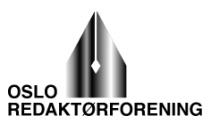 For Oslo Redaktørforening, 19. februar 2013.Frank Gander, fung. leder